МУНИЦИПАЛЬНОЕ БЮДЖЕТНОЕ УЧРЕЖДЕНИЕ«КАНДАЛАКШСКАЯ ЦЕНТРАЛИЗОВАННАЯ БИБЛИОТЕЧНАЯ СИСТЕМА»184042, Мурманская обл., г. Кандалакша, ул. Первомайская, д. 40;тел./факс 8-815-33-9-25-62; е-mail: pushk-elena@yandex.ruОКПО 88025892, ИНН 5102050761, КПП 510201001_________________________________________________________________________________________________________________________ОТЧЕТ О ВЫПОЛНЕНИИ МУНИЦИПАЛЬНОГО ЗАДАНИЯ ЗА 2018 ГОДЧасть 1. Сведения об оказываемых муниципальных услугах Раздел 1Сведения о фактическом достижении показателей, характеризующих объем муниципальной услуги:Сведения о фактическом достижении показателей, характеризующих объем муниципальной услуги:Сведения о фактическом достижении показателей, характеризующих объем муниципальной услуги:Часть 2. Сведения о выполняемых работахСведения о фактическом достижении показателей, характеризующих объем работы: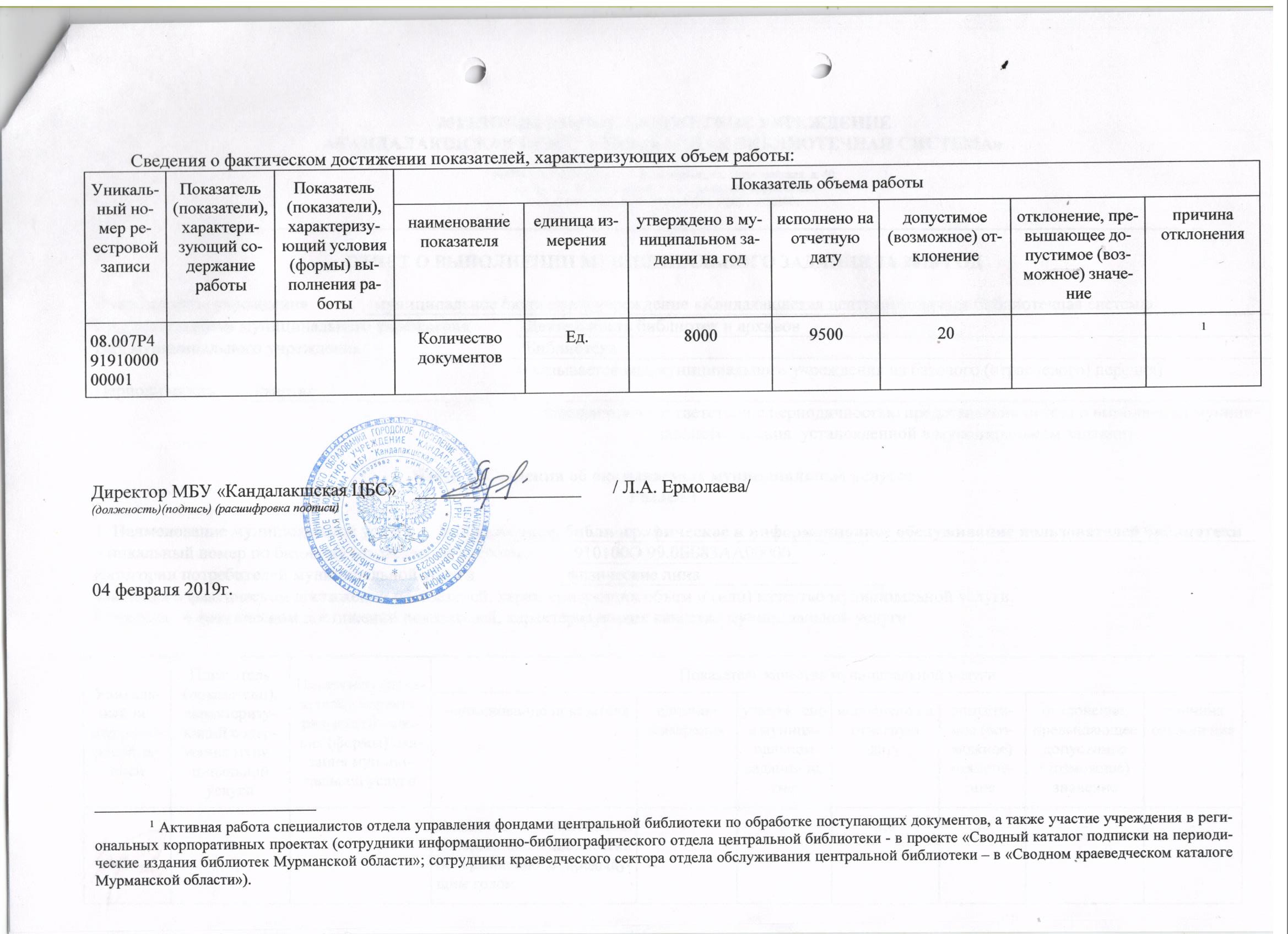 Наименование учрежденияНаименование учреждениямуниципальное бюджетное учреждение «Кандалакшская централизованная библиотечная система»муниципальное бюджетное учреждение «Кандалакшская централизованная библиотечная система»муниципальное бюджетное учреждение «Кандалакшская централизованная библиотечная система»муниципальное бюджетное учреждение «Кандалакшская централизованная библиотечная система»муниципальное бюджетное учреждение «Кандалакшская централизованная библиотечная система»Вид деятельности муниципального учрежденияВид деятельности муниципального учрежденияВид деятельности муниципального учрежденияВид деятельности муниципального учрежденияДеятельность библиотек и архивовДеятельность библиотек и архивовДеятельность библиотек и архивовВид муниципального учрежденияВид муниципального учрежденияВид муниципального учрежденияВид муниципального учрежденияБиблиотекаБиблиотека(указывается вид муниципального учреждения из базового (отраслевого) перечня)(указывается вид муниципального учреждения из базового (отраслевого) перечня)(указывается вид муниципального учреждения из базового (отраслевого) перечня)(указывается вид муниципального учреждения из базового (отраслевого) перечня)Периодичностькварталкварталкварталквартал(указывается в соответствии с периодичностью представления отчета о выполнении муниципального задания, установленной в муниципальном задании)(указывается в соответствии с периодичностью представления отчета о выполнении муниципального задания, установленной в муниципальном задании)(указывается в соответствии с периодичностью представления отчета о выполнении муниципального задания, установленной в муниципальном задании)1. Наименование муниципальной услугиБиблиотечное, библиографическое и информационное обслуживание пользователей библиотекиБиблиотечное, библиографическое и информационное обслуживание пользователей библиотекиБиблиотечное, библиографическое и информационное обслуживание пользователей библиотекиБиблиотечное, библиографическое и информационное обслуживание пользователей библиотекиБиблиотечное, библиографическое и информационное обслуживание пользователей библиотекиБиблиотечное, библиографическое и информационное обслуживание пользователей библиотекиУникальный номер по базовому (отраслевому) перечнюУникальный номер по базовому (отраслевому) перечнюУникальный номер по базовому (отраслевому) перечню910100О.99.0ББ83АА00000Категории потребителей муниципальной услугиКатегории потребителей муниципальной услугифизические лицафизические лицафизические лицаСведения о фактическом достижении показателей, характеризующих объем и (или) качество муниципальной услуги:Сведения о фактическом достижении показателей, характеризующих объем и (или) качество муниципальной услуги:Сведения о фактическом достижении показателей, характеризующих объем и (или) качество муниципальной услуги:Сведения о фактическом достижении показателей, характеризующих объем и (или) качество муниципальной услуги:Сведения о фактическом достижении показателей, характеризующих объем и (или) качество муниципальной услуги:Сведения о фактическом достижении показателей, характеризующих объем и (или) качество муниципальной услуги:Сведения о фактическом достижении показателей, характеризующих объем и (или) качество муниципальной услуги:Сведения   о фактическом достижении показателей, характеризующих качество муниципальной услуги:Сведения   о фактическом достижении показателей, характеризующих качество муниципальной услуги:Сведения   о фактическом достижении показателей, характеризующих качество муниципальной услуги:Сведения   о фактическом достижении показателей, характеризующих качество муниципальной услуги:Сведения   о фактическом достижении показателей, характеризующих качество муниципальной услуги:Сведения   о фактическом достижении показателей, характеризующих качество муниципальной услуги:Уникальный номер реестровой записиПоказатель (показатели), характеризующий содержание муниципальной услугиПоказатель (показатели), характеризующий условия (формы) оказания муниципальной услугиПоказатель качества муниципальной услугиПоказатель качества муниципальной услугиПоказатель качества муниципальной услугиПоказатель качества муниципальной услугиПоказатель качества муниципальной услугиПоказатель качества муниципальной услугиПоказатель качества муниципальной услугиПоказатель качества муниципальной услугиУникальный номер реестровой записиПоказатель (показатели), характеризующий содержание муниципальной услугиПоказатель (показатели), характеризующий условия (формы) оказания муниципальной услугинаименование показателяединица измеренияутверждено в муниципальном задании на годисполнено на отчетную датудопустимое (возможное) отклонениеотклонение, превышающее допустимое (возможное) значениепричина отклоненияДинамика посещений пользователей библиотеки по сравнению с предыдущим годом%33,830--Показатель объема муниципальной услугиПоказатель объема муниципальной услугиПоказатель объема муниципальной услугиПоказатель объема муниципальной услугиПоказатель объема муниципальной услугиПоказатель объема муниципальной услугиПоказатель объема муниципальной услугиУникальный номер реестровой записиПоказатель (показатели), характеризующий содержание муниципальной услугиПоказатель (показатели), характеризующий условия (формы) оказания муниципальной услугинаименование показателяединица измеренияутверждено в муниципальном задании на годисполнено на отчетную датудопустимое (возможное) отклонениеотклонение, превышающее допустимое (возможное) значениепричина отклонениясредний размер платы (цена, тариф)910100О.99.0ББ83АА00000С учетом всех формВ стационарных условияхКоличество посещенийЕд.14972015091610---2.  Наименование муниципальной услугиБиблиотечное, библиографическое и информационное обслуживание пользователей библиотекиБиблиотечное, библиографическое и информационное обслуживание пользователей библиотекиБиблиотечное, библиографическое и информационное обслуживание пользователей библиотекиБиблиотечное, библиографическое и информационное обслуживание пользователей библиотекиБиблиотечное, библиографическое и информационное обслуживание пользователей библиотекиБиблиотечное, библиографическое и информационное обслуживание пользователей библиотекиБиблиотечное, библиографическое и информационное обслуживание пользователей библиотекиУникальный номер по базовому (отраслевому) перечнюУникальный номер по базовому (отраслевому) перечнюУникальный номер по базовому (отраслевому) перечню910100О.99.0.ББ83АА01000910100О.99.0.ББ83АА01000910100О.99.0.ББ83АА01000Категории потребителей муниципальной услугиКатегории потребителей муниципальной услугифизические лицафизические лицафизические лицаСведения о фактическом достижении показателей, характеризующих объем иСведения о фактическом достижении показателей, характеризующих объем иСведения о фактическом достижении показателей, характеризующих объем иСведения о фактическом достижении показателей, характеризующих объем и(или) качество муниципальной услуги:Сведения   о фактическом достижении показателей, характеризующих качество муниципальной услуги.Сведения   о фактическом достижении показателей, характеризующих качество муниципальной услуги.Сведения   о фактическом достижении показателей, характеризующих качество муниципальной услуги.Сведения   о фактическом достижении показателей, характеризующих качество муниципальной услуги.Сведения   о фактическом достижении показателей, характеризующих качество муниципальной услуги.Сведения   о фактическом достижении показателей, характеризующих качество муниципальной услуги.Сведения   о фактическом достижении показателей, характеризующих качество муниципальной услуги.Уникальный номер реестровой записиПоказатель (показатели), характеризующий содержание муниципальной услугиПоказатель (показатели), характеризующий условия (формы) оказания муниципальной услугиПоказатель качества муниципальной услугиПоказатель качества муниципальной услугиПоказатель качества муниципальной услугиПоказатель качества муниципальной услугиПоказатель качества муниципальной услугиПоказатель качества муниципальной услугиПоказатель качества муниципальной услугиУникальный номер реестровой записиПоказатель (показатели), характеризующий содержание муниципальной услугиПоказатель (показатели), характеризующий условия (формы) оказания муниципальной услугинаименование показателяединица измеренияутверждено в муниципальном задании на годисполнено на отчетную датудопустимое (возможное) отклонениеотклонение, превышающее допустимое (возможное) значениепричина отклонения910100О.99.0.ББ83АА01000С учетом всех формВне стационара Динамика посещений пользователей библиотеки по сравнению с предыдущим годом%0,10,15--Показатель объема муниципальной услугиПоказатель объема муниципальной услугиПоказатель объема муниципальной услугиПоказатель объема муниципальной услугиПоказатель объема муниципальной услугиПоказатель объема муниципальной услугиПоказатель объема муниципальной услугиУникальный номер реестровой записиПоказатель (показатели), характеризующий содержание муниципальной услугиПоказатель (показатели), характеризующий условия (формы) оказания муниципальной услугинаименование показателяединица измеренияутверждено в муниципальном задании на годисполнено на отчетную датудопустимое (возможное) отклонениеотклонение, превышающее допустимое (возможное) значениепричина отклонениясредний размер платы (цена, тариф)910100О.99.0.ББ83АА01000С учетом всех формВне стационара Количество посещенийЕд.883688375---3. Наименование муниципальной услуги3. Наименование муниципальной услугиБиблиотечное, библиографическое и информационное обслуживание пользователей библиотекиБиблиотечное, библиографическое и информационное обслуживание пользователей библиотекиБиблиотечное, библиографическое и информационное обслуживание пользователей библиотекиБиблиотечное, библиографическое и информационное обслуживание пользователей библиотекиБиблиотечное, библиографическое и информационное обслуживание пользователей библиотекиУникальный номер по базовому (отраслевому) перечнюУникальный номер по базовому (отраслевому) перечнюУникальный номер по базовому (отраслевому) перечнюУникальный номер по базовому (отраслевому) перечню910100.99.0.ББ83АА02000910100.99.0.ББ83АА02000Категории потребителей муниципальной услугиКатегории потребителей муниципальной услугиКатегории потребителей муниципальной услугифизические лицафизические лицафизические лицаСведения о фактическом достижении показателей, характеризующих объем иСведения о фактическом достижении показателей, характеризующих объем иСведения о фактическом достижении показателей, характеризующих объем иСведения о фактическом достижении показателей, характеризующих объем иСведения о фактическом достижении показателей, характеризующих объем иСведения о фактическом достижении показателей, характеризующих объем иСведения о фактическом достижении показателей, характеризующих объем иСведения о фактическом достижении показателей, характеризующих объем и(или) качество муниципальной услуги:Сведения   о фактическом достижении показателей, характеризующих качество муниципальной услуги.Сведения   о фактическом достижении показателей, характеризующих качество муниципальной услуги.Сведения   о фактическом достижении показателей, характеризующих качество муниципальной услуги.Сведения   о фактическом достижении показателей, характеризующих качество муниципальной услуги.Сведения   о фактическом достижении показателей, характеризующих качество муниципальной услуги.Уникальный номер реестровой записиПоказатель (показатели), характеризующий содержание муниципальной услугиПоказатель (показатели), характеризующий условия (формы) оказания муниципальной услугиПоказатель качества муниципальной услугиПоказатель качества муниципальной услугиПоказатель качества муниципальной услугиПоказатель качества муниципальной услугиПоказатель качества муниципальной услугиПоказатель качества муниципальной услугиПоказатель качества муниципальной услугиУникальный номер реестровой записиПоказатель (показатели), характеризующий содержание муниципальной услугиПоказатель (показатели), характеризующий условия (формы) оказания муниципальной услугинаименование показателяединица измеренияутверждено в муниципальном задании на годисполнено на отчетную датудопустимое (возможное) отклонениеотклонение, превышающее допустимое (возможное) значениепричина отклонения910100.99.0.ББ83АА02000С учетом всех формУдаленно через сеть ИнтернетДинамика пользователей библиотеки  по сравнению с предыдущим годом%0,10,15--Показатель объема муниципальной услугиПоказатель объема муниципальной услугиПоказатель объема муниципальной услугиПоказатель объема муниципальной услугиПоказатель объема муниципальной услугиПоказатель объема муниципальной услугиПоказатель объема муниципальной услугиУникальный номер реестровой записиПоказатель (показатели), характеризующий содержание муниципальной услугиПоказатель (показатели), характеризующий условия (формы) оказания муниципальной услугинаименование показателяединица измеренияутверждено в муниципальном задании на годисполнено на отчетную датудопустимое (возможное) отклонениеотклонение, превышающее допустимое (возможное) значениепричина отклонениясредний размер платы (цена, тариф)910100.99.0.ББ83АА02000Удаленно через сеть ИнтернетКоличество посещенийЕд.15594155965---1. Наименование работыФормирование, учет, изучение, обеспечение физического сохранения и безопасности фондов библиотек, включая оцифровку фондовФормирование, учет, изучение, обеспечение физического сохранения и безопасности фондов библиотек, включая оцифровку фондовФормирование, учет, изучение, обеспечение физического сохранения и безопасности фондов библиотек, включая оцифровку фондовФормирование, учет, изучение, обеспечение физического сохранения и безопасности фондов библиотек, включая оцифровку фондовФормирование, учет, изучение, обеспечение физического сохранения и безопасности фондов библиотек, включая оцифровку фондовРеестровый номер по региональному перечню государственных (муниципальных) услуг и работ Мурманской областиРеестровый номер по региональному перечню государственных (муниципальных) услуг и работ Мурманской областиРеестровый номер по региональному перечню государственных (муниципальных) услуг и работ Мурманской областиРеестровый номер по региональному перечню государственных (муниципальных) услуг и работ Мурманской области080006Р49191000000001080006Р49191000000001080006Р49191000000001Категории потребителей работыКатегории потребителей работыв интересах обществаСведения о фактическом достижении показателей, характеризующих объем и(или) качество муниципальной услуги:Сведения о фактическом достижении показателей, характеризующих объем и(или) качество муниципальной услуги:Сведения о фактическом достижении показателей, характеризующих объем и(или) качество муниципальной услуги:Сведения о фактическом достижении показателей, характеризующих объем и(или) качество муниципальной услуги:Сведения о фактическом достижении показателей, характеризующих объем и(или) качество муниципальной услуги:Сведения о фактическом достижении показателей, характеризующих объем и(или) качество муниципальной услуги:Сведения о фактическом достижении показателей, характеризующих объем и(или) качество муниципальной услуги:Сведения о фактическом достижении показателей, характеризующих объем и(или) качество муниципальной услуги:Сведения   о фактическом достижении показателей, характеризующих качество муниципальной работы.Сведения   о фактическом достижении показателей, характеризующих качество муниципальной работы.Сведения   о фактическом достижении показателей, характеризующих качество муниципальной работы.Сведения   о фактическом достижении показателей, характеризующих качество муниципальной работы.Сведения   о фактическом достижении показателей, характеризующих качество муниципальной работы.Уникальный номер реестровой записиПоказатель (показатели), характеризующий содержание работыПоказатель (показатели), характеризующий условия (формы) выполнения работыПоказатель качества работыПоказатель качества работыПоказатель качества работыПоказатель качества работыПоказатель качества работыПоказатель качества работыПоказатель качества работыУникальный номер реестровой записиПоказатель (показатели), характеризующий содержание работыПоказатель (показатели), характеризующий условия (формы) выполнения работынаименование показателяединица измеренияутверждено в муниципальном задании на годисполнено на отчетную датудопустимое (возможное) отклонениеотклонение, превышающее допустимое (возможное) значениепричина отклонения080006Р49191000000001Обновляемость библиотечного фонда%1,41,4710--Уникальный номер реестровой записиПоказатель (показатели), характеризующий содержание работыПоказатель (показатели), характеризующий условия (формы) выполнения работыПоказатель объема работыПоказатель объема работыПоказатель объема работыПоказатель объема работыПоказатель объема работыПоказатель объема работыПоказатель объема работыУникальный номер реестровой записиПоказатель (показатели), характеризующий содержание работыПоказатель (показатели), характеризующий условия (формы) выполнения работынаименование показателяединица измеренияутверждено в муниципальном задании на годисполнено на отчетную датудопустимое (возможное) отклонениеотклонение, превышающее допустимое (возможное) значениепричина отклонения080006Р49191000000001Количество документовЕд.366036675--Наименование работыБиблиографическая обработка документов и создание каталоговБиблиографическая обработка документов и создание каталоговБиблиографическая обработка документов и создание каталоговБиблиографическая обработка документов и создание каталоговБиблиографическая обработка документов и создание каталоговРеестровый номер по региональному перечню государственных (муниципальных) услуг и работ Мурманской областиРеестровый номер по региональному перечню государственных (муниципальных) услуг и работ Мурманской областиРеестровый номер по региональному перечню государственных (муниципальных) услуг и работ Мурманской областиРеестровый номер по региональному перечню государственных (муниципальных) услуг и работ Мурманской областиРеестровый номер по региональному перечню государственных (муниципальных) услуг и работ Мурманской области08.007Р4919100000000108.007Р49191000000001Категории потребителей работыКатегории потребителей работыв интересах обществаСведения о фактическом достижении показателей, характеризующих объем и (или) качество муниципальной работы:Сведения о фактическом достижении показателей, характеризующих объем и (или) качество муниципальной работы:Сведения о фактическом достижении показателей, характеризующих объем и (или) качество муниципальной работы:Сведения о фактическом достижении показателей, характеризующих объем и (или) качество муниципальной работы:Сведения о фактическом достижении показателей, характеризующих объем и (или) качество муниципальной работы:Сведения о фактическом достижении показателей, характеризующих объем и (или) качество муниципальной работы:Сведения о фактическом достижении показателей, характеризующих объем и (или) качество муниципальной работы:Сведения о фактическом достижении показателей, характеризующих объем и (или) качество муниципальной работы:Сведения   о фактическом достижении показателей, характеризующих качество муниципальной работы.Сведения   о фактическом достижении показателей, характеризующих качество муниципальной работы.Сведения   о фактическом достижении показателей, характеризующих качество муниципальной работы.Сведения   о фактическом достижении показателей, характеризующих качество муниципальной работы.Уникальный номер реестровой записиПоказатель (показатели), характеризующий содержание работыПоказатель (показатели), характеризующий условия (формы) выполнения работыПоказатель качества работыПоказатель качества работыПоказатель качества работыПоказатель качества работыПоказатель качества работыПоказатель качества работыПоказатель качества работыУникальный номер реестровой записиПоказатель (показатели), характеризующий содержание работыПоказатель (показатели), характеризующий условия (формы) выполнения работынаименование показателяединица измеренияутверждено в муниципальном задании на годисполнено на отчетную датудопустимое (возможное) отклонениеотклонение, превышающее допустимое (возможное) значениепричина отклонения08.007Р49191000000001Доля документов  из фондов библиотеки, библиографическое описание которых отражены в электронном каталоге, в общем объеме фондов%31,332,210--